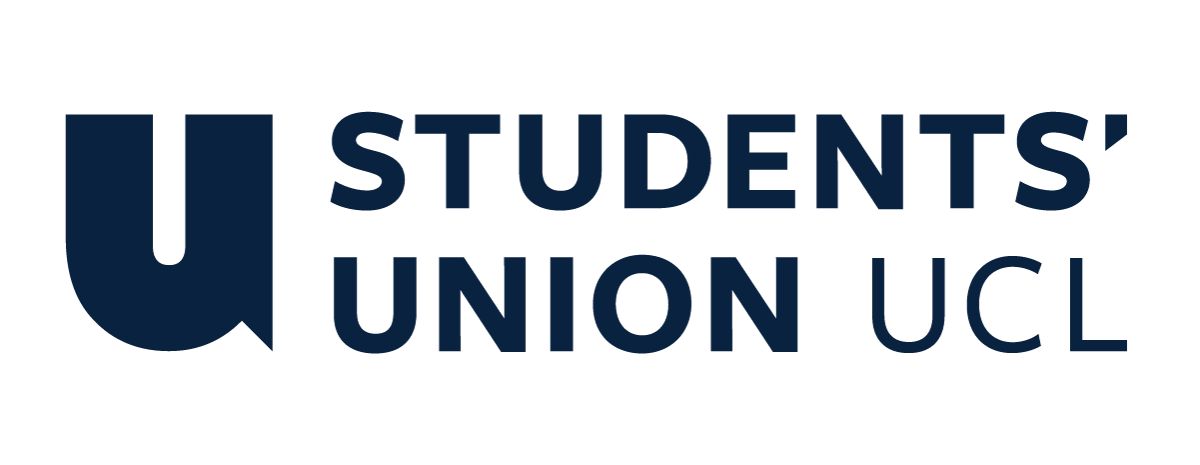 Constitution for the UCL Society for Global ProsperityName	a. The formal name of this Departmental Society shall be “University College London (UCL) Society for Global Prosperity”.	b. The Society shall be affiliated to Students’ Union UCL.2. Statement of Intent	a. The constitution, regulations, management and conduct of the Society shall abide by all Students’ Union UCL Policies, and shall be bound by Students’ Union UCL Memorandum and Articles of Association and Bye-laws, the Club and Society Regulations and the Club and Society Procedures and Guidance (refer to “How To Guides” on the Union website).	b. The Society stresses that it abides by the Union’s Equal Opportunities Policies, and that Society regulations pertaining to membership, election, or management of this Society shall not contravene these policies.	c. The Club and Society Regulations can be found at:https://studentsunionucl.org/content/president-and-treasurer-hub/rules-and-regulations	d. The Society recognizes that it also reflects the UCL Department that it is associated with and will work collaboratively with Departmental Staff in a professional and appropriate manner. The Society will ensure it is clear that it declares itself as the Departmental Society, and not the Department itself, to avoid any confusion or misrepresentation.3. The Departmental Society Committee	a.  The President		i.  The President’s primary role is laid out in section 5.7 of the Club and 			Society Regulations.ii. The President is eligible to apply for the Departmental Society 				Grant. iv. The President will be responsible for coordinating the committee, facilitating meetings, organizing speakers, and events, maintaining professional relationships with external stakeholders, collaborating with other Societies, liaising with the Institute for Global Prosperity and cooperating with the Students Union. The President is responsible for the overall running of the society.	b. The Treasureri. The Treasurer’s primary role is laid out in section 5.8 of the Club and 			Society Regulations.		ii. The Treasurer is eligible to apply for the Departmental Society Grant iii. The Treasurer will be responsible for managing the society’s finances, liaising with the Students Union, applying for necessary grants and sponsorships, creating the financial budget of the Society, ensuring financial accessibility to events, organizing Society payments, reimbursing committee member’s event expenses and setting, and achieving financial objectives. The Treasurer maintains a close relationship with the President, able to support them with administration and organization of the Society and events.	c. The Welfare Officer		i. The Welfare Officer’s primary role is laid out in section 5.9 of the Club and         Society Regulations.		ii. The Welfare Officer is eligible to apply for the Departmental Society 			Grant.		iii. The Welfare Officer will be responsible for completing the Welfare Officer programme, providing wellbeing support for members, organising key events for key well-being dates (e.g., Mental Health Day), promoting wellbeing safety at the University, collaboration with other welfare officers and membership safety and security at events. Additional Committee Members:d. General Secretary:i. The General Secretary’s primary role is to facilitate smooth running of society affairs through administrative and organisational support. The Secretary will organise and promote events throughout the year, take minutes from committee meetings, help manage the Society’s social media, aid in campaigns and ensuring clear communication between committee and members. e. Events & Socials Secretary i. The Events & Socials Secretary’s primary role is to attend training at the beginning of the year, scouting and planning potential event spaces, ideas and activities that are suggested by the committee or members and ensuring the administration, logistics and participation for the event is efficiently organized.f. Publications Secretary i. The Publications Secretary primary role is to help oversee the Society’s social media, promoting events and activities run by the Society, managing and acting as Chief Editor for all journalistic outlets and campaigns of the Society, appointing journal/article writers with the President, setting out an agenda for publications, to liaise with the Institute for Global Prosperity on journalistic matters, creating Facebook events and help in the design for promotional material. g. Communications and Marketing Secretary i. The Communications and Marketing Secretary’s primary role is to help assist in the design of various marketing material, coordinate the promotional campaigns, oversee and maintain the upkeep and modification of the website, social media accounts and other digital communications platforms, setting a marketing plan for the Society at the beginning of the year and liaising with the Institute for Global Prosperity on communication and marketing matters.h. Partnerships and Speakers Secretaryi. The Partnerships and Speakers Secretary’s primary role will be the cultivate collaboration through the promotion of the Society to potential partners, non-governmental organisations, public and private sector organisations, student societies, individual partners and any other body with which a partnership would be of interest to the Society. The Partnerships Secretary shall be responsible for the drafting and presentation of all the relevant proposals to potential partners. They shall also be responsible for all further liaison with the said partners relating to funding and sponsorship (in coordination with the Treasurer), events (in coordination with the Events Officer), and any other matter which may arise in relation to partner relations. i.  Careers Secretary i. The Careers Secretary’s primary role will be the organization of a varied and stimulating programme of careers events, ensuring the events cover a vast range of careers, with sustainable development at its core and to advise members of their career plans and prospects. j. Research and Innovation Secretaryi. The Research and Innovation Secretary’s primary role shall be to spearhead the Society’s research and innovation campaigns which will encourage Society members to participate in advanced, sustainable-development problem solving. The Research and Innovation Secretary and President will appoint a team of researchers who will work with other UCL societies, the Institute for Global Prosperity and other likeminded organisations to challenge the status quo and find efficient solutions that can be applied to real-world problems. The R & I Secretary will also encourage entrepreneurship society-wide, encouraging members to synthesise their own expertise with the sustainable vision of the Society to critically challenge the traditional understandings of prosperity, sustainability, equality etc. The findings of the Research and Innovation team will then be publicized with the help of the Publications Secretary. k. Arts Secretary i. The primary role of the Arts Secretary is to work alongside the Sciences Secretary to promote the cross-disciplinary ethos of the Society. The Arts Secretary will facilitate engagement between faculties, departments and societies within the arts, humanities, legal and social sciences disciplines to encourage engagement from students and staff in this sphere. The Arts Secretary will promote Society events and activities to students and staff in these disciplines, while encouraging them to engage and collaborate with students from the Sciences sphere.l. Sciences Secretary i. The primary role of the Sciences Secretary is to work alongside the Arts Secretary to promote the cross-disciplinary ethos of the Society. The Sciences Secretary will facilitate engagement between faculties, departments and societies within the built environment, biological, engineering, mathematical, physical, medical and health sciences disciplines to encourage engagement from students and staff in this sphere. The Sciences Secretary will promote Society events and activities to students and staff in these disciplines, while encouraging them to engage and collaborate with students from the Arts sphere.m. First Year Representative i. The primary role of the First Year Representative is to facilitate communication and participation between first year students, the committee and the Institute for Global Prosperity, representing their suggestions, interests and concerns. The First Year Representative will promote society events and activities to first year students, assist with administration and organization of society events, source feedback from first year members and assist the President with any general society tasks.  4.  Committee Members and extended management of the society shall be vested in the society’s operation and shall endeavour to meet regularly during Term Time.Committee Members will perform the roles as described in section 5 of the Students’ Union UCL Club and Society Regulations.Committee Members are elected to represent the interest of the Society and the membership of the UCL Society for Global Prosperity. Committee Members are able to be held to account for their described roles and responsibilities. If a Society Member is not satisfied with the performance of their Committee Members, they may call a motion of no-confidence in line with the Union’s Club and Society Regulations.5. Terms, Aims and ObjectivesThe Society shall hold the following as its aims and core objectives.To vastly increase the awareness of the Institute for Global Prosperity within the undergraduate student body and wider public sphere. The Society will endeavour to ensure the Institute is recognised and supported at UCL by reflecting its vision and objectives and encouraging To support the Institute with its goal to set up a Global Prosperity undergraduate module and become more engaged with the undergraduate student body. To cultivate collaboration with like-minded societies and organisations. On the one hand, educating UCL students on how themselves as individuals can make a real difference to the world through critical and sustainable thinking. But also, to increase the awareness of UCL’s institutional capacity to redesign the understanding and actions towards global prosperity. Through the Society’s alignment with the Institute for Global Prosperity and its representation of the UN Sustainable development goals, the society will campaign to rethink prosperity and to integrate top-down and bottom-up measures for climate change, social development, sustainability, human rights, international peace, and inequalities into UCL, regional and national policy.To improve UCL’s ranking on the Times Higher Education Impact Rankings, in which UCL scores very poorly. https://www.timeshighereducation.com/impactrankings#!/  This will involve, but not be exclusive to organising a multi-society collaborative event involving societies that are endorsing the vision of the UN Sustainable Development 2030 Agenda. To encourage all societies at UCL to do as much as what is within their capacity to improve UCL’s ranking on the Times Higher Education Impact Rankings and encourage sustainable thinking within their membership.Organise a range of relevant events with a variety of workshops and prestigious speakers that challenge any negative stigma surrounding sustainability events and emphasise critical and cross-disciplinary thinking. To provide sustainability-focused career support to members, with the aim of increasing the number of undergraduates that enter the sustainability industry and research sphere after they finish. Provide a safe, intellectual hub for members to socialise with different departments, meet with likeminded people. 	b. The Society shall strive to fulfil these aims and objectives in the course of the academic year as its commitment to its membership.The core activities of the Society shall be:Increasing awareness of the Institute for Global Prosperity and deconcentrate participation within the Institute down to an undergraduate level. Organise events, activities and campaigns to improve UCL’s ranking on the Times Higher Education Impact Ranking.Hold trans-disciplinary, cross-society events to stimulate disruptive, sustainable thinking. Encouraging members to pro-actively challenge and rethink the institutions and processes that are plaguing the university, country and planet, embodying the ethos of disruptive, sustainable thinking.Conduct academic, collaborative research in the areas of sustainable development, encouraging students to participate in the future-orientated problem solving of the Society. This will involve collaborating with the Institute for Global Prosperity and publishing findings through accessible channels. Host gatherings to discuss sustainable development and disruptive thinking.Collaboration with other UCL Societies, departments, the Institute for Global Prosperity and other likeminded organisations. Encouraging members to help members apply their personal expertise and discipline to the sphere of sustainable development.Host sustainability-focused careers events and activities to promote and ease the process of going into industries that facilitate sustainable development.Provide a safe, yet intellectual hub of critical and creative thinking that enhances the student experience of Society membership well beyond the typical degree experience. To this end, members will be encouraged to participate in all areas of the Society and Institute for Global Prosperity.  d. In addition, the Departmental Society shall also strive to organise other activities for its members where possible e.g., Charity events.	e. This constitution shall be binding on the Club/Society Officers and shall only be altered by consent of two-thirds majority of the full members present at a society general meeting. Activities Network Executive shall approve any such alterations	f. This constitution has been approved and accepted as the Constitution for the Students’ Union UCL Society for Global Prosperity. By signing this document, the President and Treasurer have declared that they have read and abide by the Students’ Union UCL Clubs and Societies Regulations.President name:Makár Menshikov Signed:M. MenshikovDate:28th June 2023Treasurer name:Robin BeckerSigned:R. BeckerDate:28th June 2023